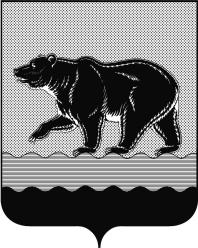 СЧЁТНАЯ ПАЛАТАГОРОДА НЕФТЕЮГАНСКА16 микрорайон, 23 дом, помещение 97, г. Нефтеюганск, 
Ханты-Мансийский автономный округ - Югра (Тюменская область), 628310  тел./факс (3463) 20-30-55, 20-30-63 E-mail: sp-ugansk@mail.ru www.admugansk.ruЗаключение на проект изменений в муниципальную программу «Развитие жилищной сферы города Нефтеюганска»	Счётная палата города Нефтеюганска на основании статьи 157 Бюджетного кодекса Российской Федерации, Положения о Счётной палате города Нефтеюганска, рассмотрев проект изменений в муниципальную программу «Развитие жилищной сферы города Нефтеюганска» (далее по тексту – проект изменений), сообщает следующее:1. При проведении экспертно-аналитического мероприятия учитывалось наличие экспертизы проекта изменений в муниципальную программу:1.1. Департамента финансов администрации города Нефтеюганска на предмет его соответствия бюджетному законодательству Российской Федерации и возможности финансового обеспечения её реализации из бюджета города Нефтеюганска.1.2. Департамента экономического развития администрации города Нефтеюганска на предмет соответствия:- проекта изменений муниципальной программы Порядку принятия решения о разработке муниципальных программ города Нефтеюганска, их формирования, утверждения и реализации, утверждённому постановлением администрации города Нефтеюганска от 28.08.2018 № 135-нп «О модельной муниципальной программе города Нефтеюганска, порядке принятия решения о разработке муниципальных программ города Нефтеюганска, их формирования, утверждения и реализации» (далее по тексту – Порядок от 28.08.2018 
№ 135-нп);- программных мероприятий целям муниципальной программы;- сроков её реализации задачам;- целевых показателей, характеризующих результаты реализации муниципальной программы, показателям экономической, бюджетной и социальной эффективности;- требованиям, установленным нормативными правовыми актами в сфере управления проектной деятельностью.Предоставленный проект изменений соответствует Порядок от 28.08.2018 № 135-нп. 	3. Проектом изменений в муниципальную программу планируется:3.1. Уменьшить объём финансирования муниципальной программы на 24 545,159 тыс. рублей, в том числе за счёт:3.1.1. Увеличения средств местного бюджета на сумму 474,374               тыс. рублей по мероприятию «Осуществление полномочий в области градостроительной деятельности» департаменту градостроительства и земельных отношений администрации города Нефтеюганска на 2019 год.3.1.2. Уменьшения средств местного бюджета на сумму 2 282,017         тыс. рублей по мероприятию «Проектирование и строительство инженерных сетей для увеличения объёмов жилищного строительства, в т.ч. на возмещение части затрат по строительству объектов инженерной инфраструктуры» департаменту градостроительства и земельных отношений администрации города Нефтеюганска на 2019 год.3.1.3. Уменьшения средств местного бюджета на сумму 10 593,224       тыс. рублей по мероприятию «Приобретение жилья, в целях реализации полномочий в области жилищных отношений, установленных законодательством Российской Федерации» департаменту имущества администрации города Нефтеюганска (2019 год – уменьшен лимит финансирования на 3 234,139 тыс. рублей, 2020 год – уменьшен лимит финансирования на 4 218,045 тыс. рублей, 2021 год - уменьшен лимит финансирования на 3 141,04 тыс. рублей).3.1.4. Уменьшения средств местного бюджета на сумму 12 144,292 тыс. рублей по мероприятию «Обеспечение устойчивого сокращения непригодного для проживания жилищного фонда» департаменту имущества администрации города Нефтеюганск на 2019 год.3.2. В приложении 1 «Целевые показатели муниципальной программы» уменьшить целевой показатель «Приобретение жилья в целях реализации полномочий в области жилищных отношений (квартир)» на 2 квартиры (2020 год – 1, 2021 – 1).По итогам проведения финансово-экономической экспертизы, замечания и рекомендации отсутствуют, предлагаем направить проект изменений на утверждение.Заместитель председателя			                		         Э.Н. ХуснуллинаИсполнитель:инспектор инспекторского отдела № 1 Счётной палаты города  НефтеюганскаФилатова Юлия ЕвгеньевнаТел. 8-(3463)-203948Исх. № 158 от  18.04.2019